22 juillet 2021Herbert Diess, président du conseil d’administration, lors de l’assemblée générale annuelle : « Avec NEW AUTO, nous allons réinventer Volkswagen »Le Groupe Volkswagen s’estime bien équipé pour s’engager dans l’avenir de la mobilité autonome et sans émission. « Avec notre stratégie NEW AUTO, nous allons réinventer Volkswagen d’ici 2030 », a expliqué Herbert Diess, président du conseil d’administration, à l’occasion de l’assemblée générale annuelle du Groupe Volkswagen. « Les véhicules seront durables, sûrs, intelligents et finalement autonomes d’ici 10 ans. L’avenir de la mobilité individuelle s’annonce rayonnant. Avec nos marques fortes et nos plates-formes technologiques mondiales, nous disposons d’un plan clairement établi pour jouer un rôle prépondérant dans le nouveau monde de la mobilité. »Herbert Diess a déclaré que l’innovation, l’expertise technologique, la rapidité et l’envergure joueront un plus grand rôle à l’avenir. En s’appuyant sur sa capacité à déployer des plates-formes au niveau mondial, le Groupe Volkswagen a l’intention de continuer à renforcer sa présence sur le marché de l’électromobilité. Il a par ailleurs réaffirmé sa conviction selon laquelle l’électromobilité est le seul moyen de réduire de manière significative les émissions de CO2 du trafic routier sur les dix prochaines années, faisant notamment référence aux plans récemment présentés par la Commission européenne. « Notre objectif est de devenir le leader du marché mondial des véhicules électriques », a-t-il indiqué.Un premier semestre 2021 solide Au cours des six premiers mois de 2021, le Groupe Volkswagen a continué à progresser positivement malgré la pandémie de COVID-19 et les pénuries mondiales de semi-conducteurs. Entre janvier et juin inclus, les livraisons ont augmenté de 27,9 % par rapport à la même période l’année précédente pour atteindre environ cinq millions de véhicules. Le Groupe a poursuivi sa campagne électrique sur la bonne voie en livrant 170 939 véhicules 100 % électriques au cours des six premiers mois de l’année, soit plus du double par rapport à la même période de l’année précédente. « Avec 26 % de part de marché, le Groupe Volkswagen a vendu plus de véhicules électriques en Europe que tout autre constructeur au premier semestre », a rapporté Herbert Diess. Avec sa propre production sur les marchés clés que sont la Chine et les États-Unis, Volkswagen se considère bien positionnée pour poursuivre le déploiement rapide de l’électromobilité à travers le monde. « Nous estimons que nos marges dans les secteurs de l’électromobilité et des véhicules à moteur thermique seront déjà au même niveau dans deux à trois ans ». En prévision du cycle de planification du mois de novembre, le Groupe a revu à la hausse sa fourchette de marge d’exploitation pour 2025 qui passe de 7-8 % à 8-9 %.Les performances financières du Groupe Volkswagen se sont déjà largement améliorées au premier semestre 2021. Sur la base des chiffres provisoires, l’entreprise table sur un solide résultat d’exploitation d’environ 11 milliards d’euros (-1,49 milliard d’euros) au premier semestre. Le flux de trésorerie net de la division Automobile devrait atteindre 10 milliards d’euros (-4,8 milliards d’euros).Proposition de dividendes inchangée Le conseil d’administration et le conseil de surveillance ont proposé à l’assemblée générale annuelle le versement d’un dividende de 4,80 € par action ordinaire et de 4,86 € par action privilégiée pour l’exercice 2020. Cette proposition est identique à celle des exercices 2018 et 2019. Au vu des conséquences de la pandémie de COVID-19, 855 millions d’euros du bénéfice reporté de l’année 2019 avaient été transférés sur l’exercice 2020 l’année dernière.Le conseil de surveillance a également soumis le nouveau système de rémunération à l’approbation des membres du conseil d’administration lors de l’assemblée générale annuelle. Ce système a été revu en 2020 et est déjà en vigueur depuis janvier 2021. Parallèlement à d’autres ajustements, il met en œuvre des objectifs environnementaux, sociaux et de gouvernance (objectifs ESG). Le Groupe Volkswagen souligne ainsi son engagement en faveur de la décarbonisation et d’une plus grande durabilité.Une des forces du Groupe Volkswagen : ses marques à succès Dans le groupe des marques premium, AUDI prend la tête et affiche un solide résultat d’exploitation et des livraisons record au premier semestre 2021. L’accent est mis sur l’électrification et la numérisation du portefeuille de modèles. « Aucun autre constructeur premium n’offre une telle gamme de véhicules électriques », note Herbert Diess. AUDI va continuer dans cette voie, notamment avec le projet high-tech Artemis. « Une fois encore, AUDI développe les technologies les plus innovantes pour l’ensemble du Groupe », a-t-il expliqué. Celles-ci seront également utilisées chez Bentley. Le président du conseil d’administration a ajouté que le regroupement de la marque britannique de luxe avec Lamborghini et Ducati dans le groupe de marques premium permettrait de positionner la technologie d’AUDI dans une gamme de prix encore plus élevée, tout en bénéficiant de plus grandes économies d’échelle.Dans le groupe des marques à volume, la marque leader Volkswagen poursuit également avec vigueur l’électrification et la numérisation de son portefeuille au travers de sa stratégie ACCELERATE. La marque a pour objectif de devenir le chef de file mondial du marché des véhicules 100 % électriques sur le segment à volume d’ici 2025. Avec sa grande famille ID. 100 % électrique comprenant l’ID.3, l’ID.4, l’ID.51, l’ID.62 et, à compter de l’année prochaine, l’ID. BUZZ2, elle est en train de se doter du portefeuille de produits le plus complet de l’industrie sur ce segment. « Avec le futur projet Trinity, Volkswagen introduit la technologie Artemis dans le segment à volume, comme elle l’a déjà fait avec la plate-forme modulaire pour véhicules électriques (MEB) », a commenté Herbert Diess au sujet du rôle joué par la marque.Il a cité comme exemple la CUPRA Born, une voiture 100 % électrique récemment dévoilée qui est basée sur la MEB. « La marque propose un éventail de modèles attractifs avec la CUPRA Formentor », a-t-il ajouté. Les marques SEAT et CUPRA suivent également un plan d’électrification ambitieux dans lequel elles investiront environ 5 milliards d’euros d’ici 2025.La marque ŠKODA continue, elle aussi, sa campagne de modèles. « La nouvelle OCTAVIA avec ses motorisations hybrides et sa connectivité Internet est une référence dans sa catégorie, a indiqué Herbert Diess. ŠKODA progresse également dans l’ère de l’électromobilité avec l’ENYAQ. » Herbert Diess note également que cette année ,sur la scène internationale, ŠKODA a pris en main les marchés régionaux de Russie et d’Afrique du Nord.La marque Volkswagen Commercial Vehicles et son partenaire de coentreprise Argo AI sont des pionniers technologiques du développement de navettes urbaines autonomes, avec notamment l’ID. BUZZ AD1. Parallèlement, la marque a récemment introduit le nouveau T71 basé sur la MQB, qui sera également proposé pour la première fois avec une motorisation hybride rechargeable. « Volkswagen Commercial Vehicles se transforme peu à peu en une marque lifestyle, commente Herbert Diess au sujet de l’évolution de la marque. Le nouveau T7 est innovant, numérique, confortable et fonctionnel. Nous lancerons notre modèle électrique le plus séduisant à ce jour l’année prochaine, c’est-à-dire l’ID. BUZZ. »Dans le groupe des marques de sport, Porsche poursuit sur la voie de la réussite à un rythme soutenu. La marque affiche un résultat d’exploitation solide et des livraisons record sur les six premiers mois de l’année. « Porsche évolue dans un championnat à part, avec des marges d’exploitation qui dépassent régulièrement les 15 %. Elle a même réussi à conserver sa rentabilité à deux chiffres en 2020. La marque est plus forte que jamais », explique Herbert Diess. Le carnet de commandes du Taycan est actuellement rempli pour quatre à cinq mois. La marque Bugatti va être intégrée à une coentreprise avec Rimac, sous réserve des approbations réglementaires.Dans le secteur des véhicules utilitaires, TRATON devrait atteindre un chiffre d’affaires de 13,6 milliards d’euros au premier semestre, soit un niveau équivalent à celui de 2019, avant la crise. Le niveau de commandes, qui dépasse les 170 000 véhicules, constitue un record pour un premier semestre. Dans le même temps, la reprise de Navistar s’est déroulée avec succès. « En reprenant Navistar, TRATON a encore élargi son empreinte mondiale, a commenté Herbert Diess. Résultat, l’entreprise entame la dernière ligne droite de sa stratégie de leadership mondial. À l’avenir, TRATON se concentrera davantage sur le marché chinois. » TRATON souhaite également accélérer sa transition vers l’électromobilité. Au total, 1,6 milliard d’euros seront investis dans la recherche et le développement dans le domaine de l’électromobilité d’ici 2025. Premier résultat déjà visible, le MAN Lion’s City E 100 % électrique est déjà en service à Hambourg et dans d’autres villes européennes.Ce véhicule n’est pas encore disponible à la vente.Ce véhicule n’est pas disponible à la vente en Europe.Press contact VolkswagenJean-Marc PontevillePR ManagerTél. : +32 (0)2 536.50.36Jean-marc.ponteville@dieteren.beD'Ieteren Automotive SA/NVMaliestraat 50, rue du Mail1050 Brussel/BruxellesBTW/TVA BE0466.909.993RPR Brussel/RPM Bruxelles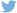 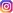 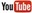 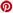 Plus d’informationshttps://www.dieteren.be/frLe Groupe lance la plus grande transformation de son histoire avec la stratégie NEW AUTO 2021-2030Le président du conseil d’administration Herbert Diess réaffirme le nouvel objectif de marge entre 8 % et 9 % d’ici 2025L’assemblée générale annuelle adopte un nouveau système de rémunération assorti d’objectifs ESG précisPremier semestre 2021 solide : hausse significative des livraisons, volume de véhicules électriques qui a plus que doublé, bénéfice d’exploitation attendu de l’ordre de 11 milliards d’eurosHerbert Diess, président du conseil d’administration : « L’avenir de la mobilité individuelle s’annonce rayonnant. Avec nos marques fortes et nos plates-formes technologiques mondiales, nous disposons d’un plan clairement établi pour jouer un rôle prépondérant dans le nouveau monde de la mobilité. »Le Groupe Volkswagenwww.volkswagenag.comD’Ieterenhttp://www.dieteren.com/fr